Mellem OF Frølunde og OF medlem er der indgået følgende aftale om leje af: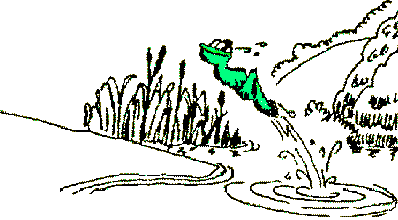 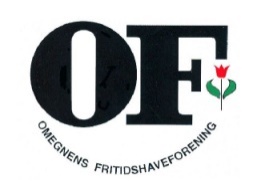 AKTIVITETSHUS 2024Navn:_________________tlf.:___________Sommerhus adresse:__________________Lejeperiode:Dato for start         ____dag        den ______ 2024      kl. ______Dato for slut           _  __dag        den ______ 2024      kl. _______Prisen for lejen udgør kr. 35 pr. person. Antal ____ a` 35 kr. i alt:  _______kr.Der tillægges et depositum på kr. 1000,00. Beløbet skal være indbetalt ved udfærdigelses af lejekontrakten, samt anslået antal gæster.Ønskes ekstra lejedage betales der 100,00 kr. pr, dag til forbrug, som fra trækkes depositum. Ved afbestilling 3 uger før aftalt, fratrækkes et gebyr på 400,00 kr.Beløbet skal indbetales ved udfærdigelses af lejekontraktenBeløbet indbetales på konto:Sparekassen Sjælland:   Reg, nr. 6150 konto 1308490.Depositum efter opgørelse tilbagebetales den efterfølgende torsdag til lejers bankkonto:Reg.nr. _______ Kontonummer ____________Parkeringspladsen skal altid bruges, ingen biler ved hus og i rabatten.Vilkår: Lejer indestår for at erstatte alle skader eller mangler, herunder forsvundet eller ødelagt inventar. Rengøring står lejer selv for, medmindre andet er aftalt. Ønskes rengøring er prisen 600,00 kr.Der kan der bestilles fremvisning af hus/aflevering af nøgler hos Heidi på mail: heidi.of.frolunde@gmail.com eller telefon 22438037.Fremvisning 	___dag kl.:____Aflevering af nøgler	___dag kl.:____Underskrift andelshavere: _____________________Ordensregler og rengøringsregler er vedhæftet.Ordensregler for Aktivitetshuset Totalt rygeforbud i huset.Borde og stole må ikke fjernes fra huset.Andet inventar må ikke fjernes fra huset.Der må ikke spilles musik for åbne vinduer og døre efter kl. 22.Der må spilles musik indendørs til kl. 24.Huset og de omliggende arealer skal være forladt inden kl. 01.Møbler skal efterlades som de stod ved modtagelsen. Beskadiges eller bortkommer der noget hæfter lejeren.Rengøring af huset foregår som beskrevet på skrivelse udleveret ved bestilling af hus.Huset efterlades på aftalte tidspunkt ifølge kontrakt.Lejen er betinget af, at medlemmer i området ikke generes.Parkering skal foregå på anviste parkeringsplads. Ved aflevering skal nøglen lægges i postkassen ved tilstødende bygning.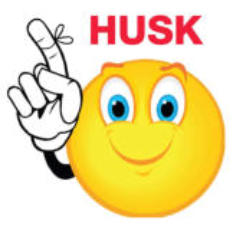 Huset skal forlades på aftalte tidspunkt, med hensyn til alarm, som vil blive tilsluttet staks efter aftalte tidRengøringsregler ved leje af AktivitetshusHuset skal efter brug afleveres i opryddet og rengjort stand:Itu slået service og andet skal sættes på rullebord og erstattes af lejer.Der forefindes seddel til afkrydsning i skab. Alle gulve støvsuges og vaskes. Kun i lunken vand. Alle borde, stole rengøres og sættes på plads, hvor de stod ved modtagelsen. Brugt service vaskes og sættes på plads, de rigtige steder ifølge inventar afmærkning. Komfur og ovn rengøres indvendig og udvendigt Køleskab og fryser rengøres. Kaffemaskine rengøres Termokanders rengøres og sættes på plads. Opvaskemaskine rengøres og slukkes efterlades med åben låge. Alle vandrette overflader på borde, vindueskarme og maskiner rengøres og aftørres. Toiletterne skal rengøres og skraldespande/hygiejneposer skal fjernes. Cigaretskod og øvrigt affald på udendørsarealer fjernes. Lejeren skal bortskaffe alt affald ellers vil der blive opkrævet fastlagt beløb 40 kr. pr. affaldssæk Tomme flasker og dåser skal medtages af lejer Manglende rengøring samt eventuelt beskadiget service eller bygningsdele skal betales af lejeren. Lejeren skal ved aflevering af huset oplyse om eventuelt skader eller mangler ved huset. Lejer bør huske at medbringe: Karklude 	Køkkenrulle Viskestykker 	Stanniol og poser til madresterHåndklæder 